קומיקס - הארנב והשפןמאת אביגיל ב'1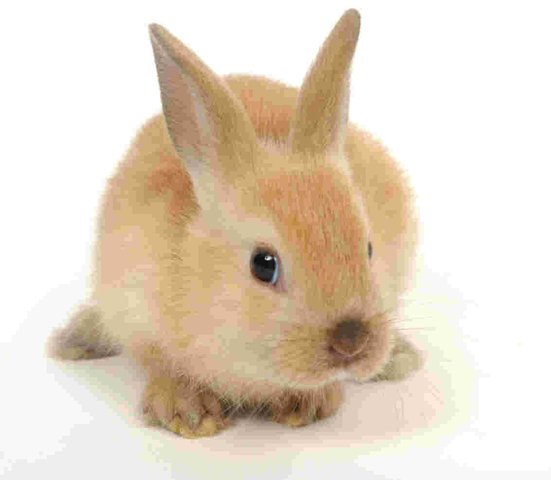 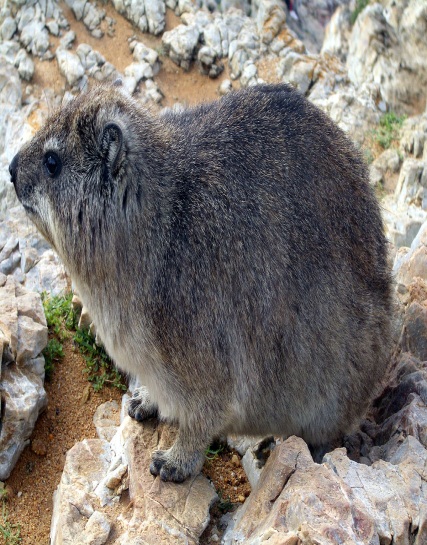 קומיקס - הארנב והשפןאליהו ב'1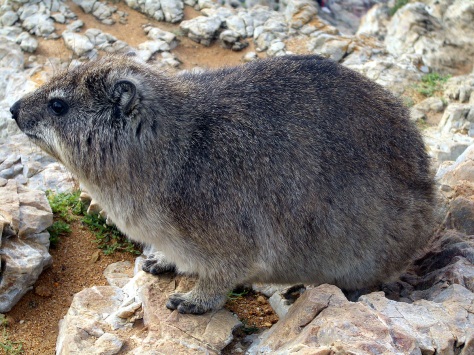 	אני ארנב ואני חי                                                                                    בכל סביבה.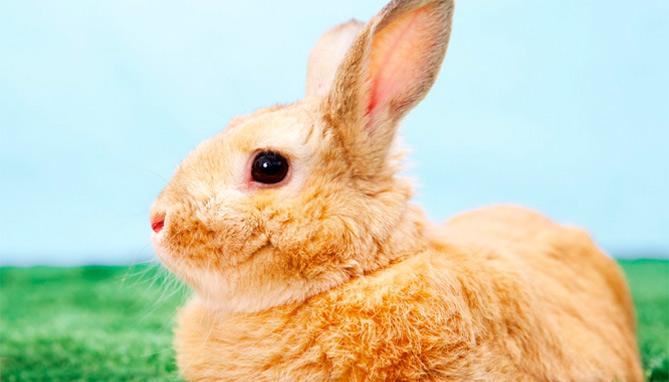 